1.Задание для самостоятельной работы.Ответы на самостоятельную работу.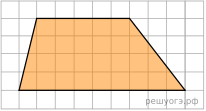 1.На клетчатой бумаге с размером клетки 1х1 изображена трапеция. Найдите её площадь.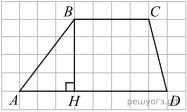 2.На рисунке изображена трапеция  ABCD. Используя рисунок, найдите  .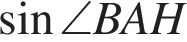 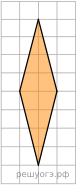 3.На клетчатой бумаге с размером клетки 1×1 изображён ромб. Найдите площадь этого ромба.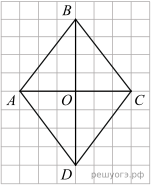 4.На рисунке изображен ромб ABCD. Используя рисунок, найдите .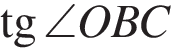 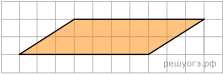 5.На клетчатой бумаге с размером клетки 1х1 изображён параллелограмм. Найдите его площадь.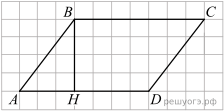 6.На рисунке изображен параллелограмм  ABCD. Используя рисунок, найдите  .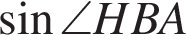 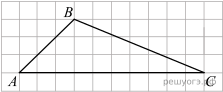 7.На клетчатой бумаге с размером клетки 1х1 изображён треугольник ABC. Найдите длину его средней линии, параллельной стороне AC.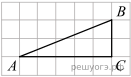 8.Найдите тангенс угла А треугольника ABC, изображённого на рисунке.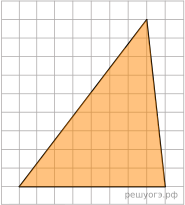 9.На клетчатой бумаге с размером клетки 1х1 изображён треугольник. Найдите его площадь.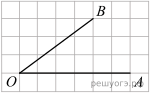 10.Найдите тангенс угла AOB, изображённого на рисунке.№ заданияответ12820,83840,7551460,67580,4936100,75